neurobicsThoughts and FeelingsLetter Symbols ActivityIn this activity, use the key to decode the famous quote. After figuring out all of the letters you will be able to read the quote.
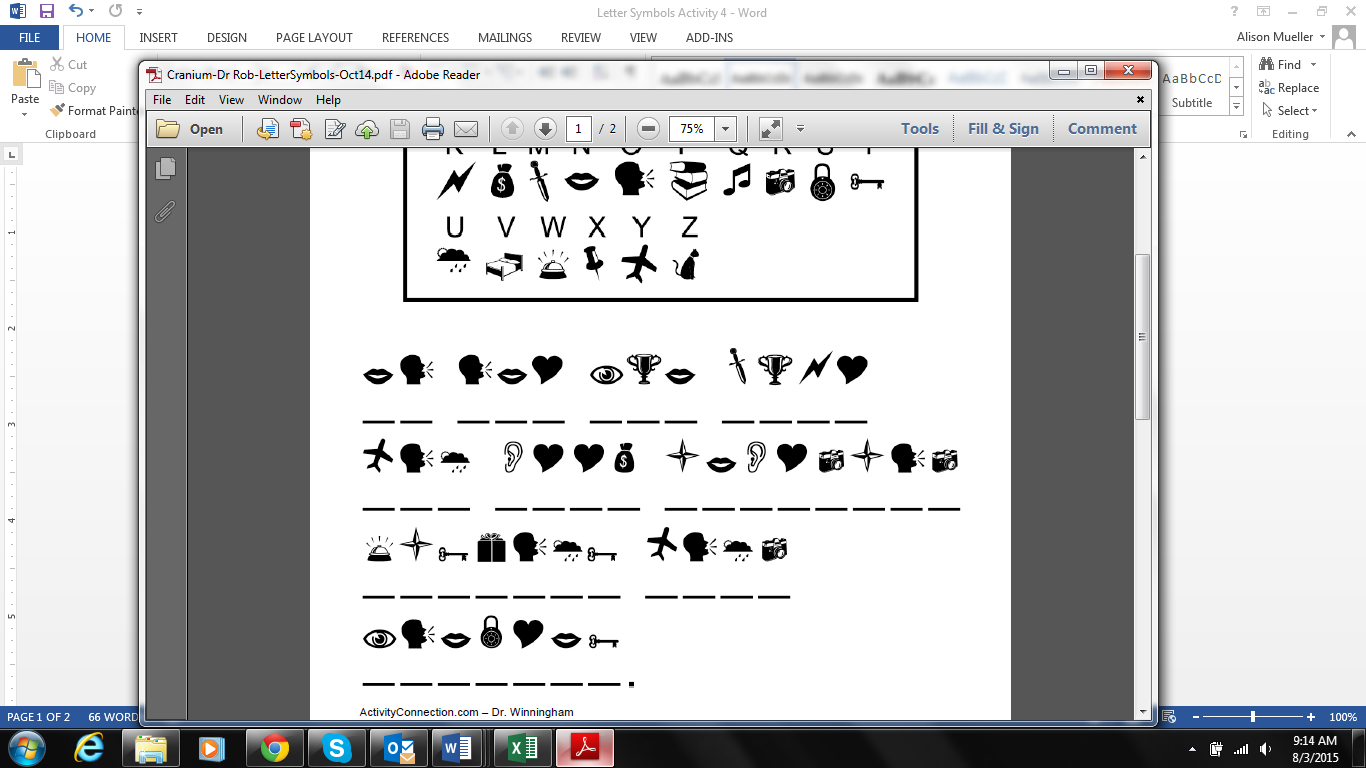 ------~Eleanor Roosevelt		Key: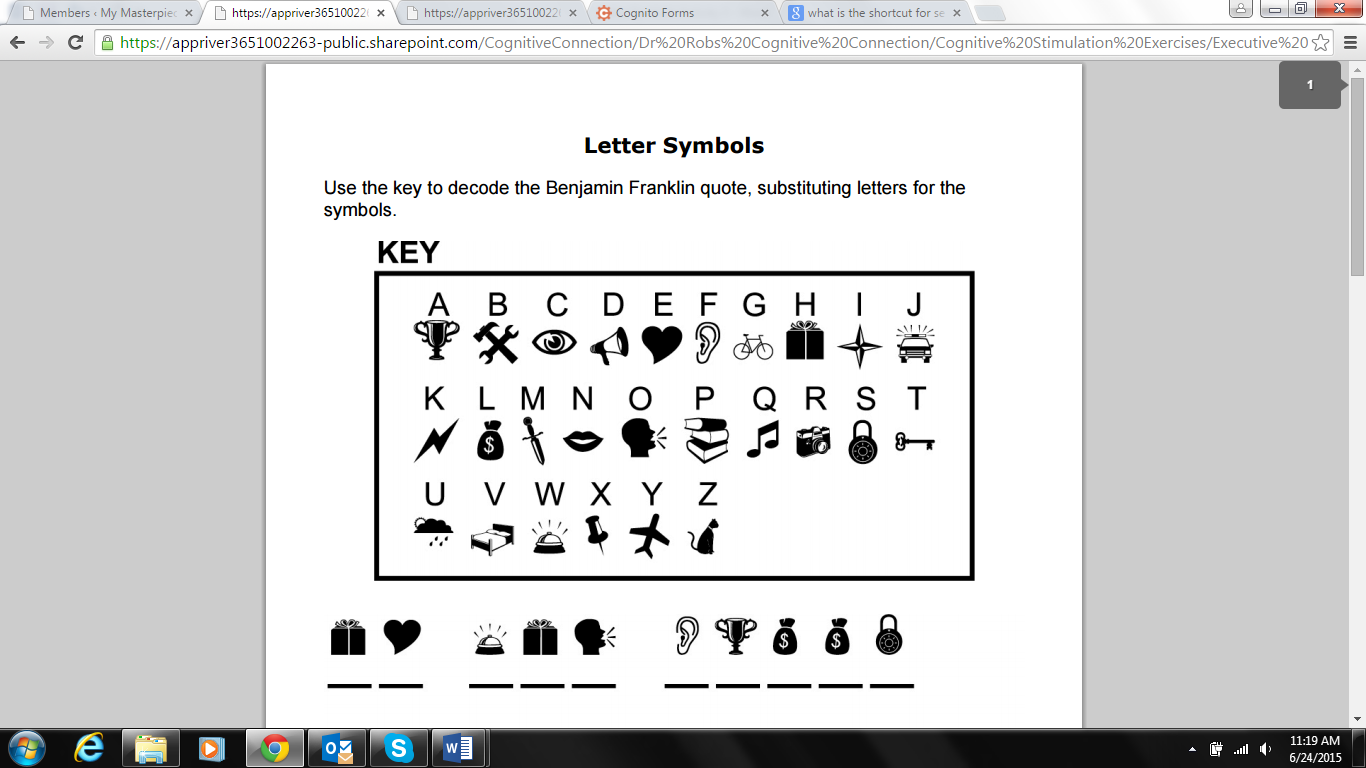 neurobicsThoughts and FeelingsHomonyms ActivityHomonyms are words that sound the same but are spelled differently and have different meanings. For example, hair and hare are homonyms. Try to generate the homonym for each word or conjunction listed below.neurobicsTHoughts and FeelingsBrain Booster ExerciseDirections:Write your first name with your non-dominant hand.Next, try writing your first name with both hands at the same time.Try doing this with your last name.neurobicsThoughts and feelingsSudoku Activity Brain Work Fill in the blank squares so that each row, each column and each 3-by-3 block contain all of the digits 1 through 9. If you use logic you can solve the puzzle without guesswork. Need a little help? The hints page shows a logical order to solve the puzzle. Use it to identify the next square you should solve. Or, use the answers page if you really get stuck.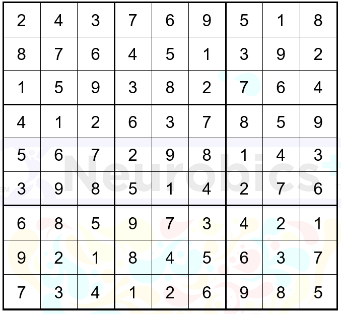 1Cents2Heir3Wait4Hear5Eight6Night7Deer8We’d9Flee10Whole11Plain12Aunt13Pain14Meet15Bare16Sum236875135942635993914264218437295